Your Divine ClarityWeek 1 HandoutIt is important that you understand why you are doing this program and how important it is for you to set in place your system for getting clients.  Please take a moment and fill this document out.  It will help you immensely to stay focused and inspired as you move through the Challenge.I chose to participate in the 4 Clients in 4 Weeks Challenge because:  What I need to make this program successful for me is: What it means for me in my business (and my life!) to have success in this program is:One new client is worth this much to me in my business:FOUR new clients are worth this much to me in my business!I am willing to make the space in my life, my energy and my calendar to do the exercises.  (yes/no)  If no, please say why.I commit to making the space in my life, my energy and my calendar to do the exercises. (yes/no)  If no, please say why.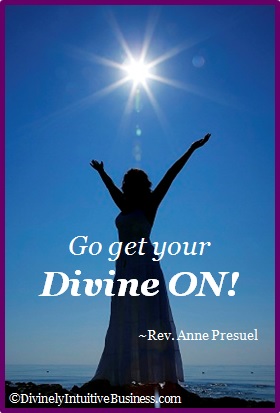 Divine hugs, AnneRev. Anne PresuelYour 6th Sense Guide to a 6-Figure BusinessDivinelyIntuitiveBusiness.com